На карточке - слайде№1 представлены календарные даты:1 июня1 мая4 ноября12 декабря12 сентября12 июня20 ноября1 июняОтветьте на следующие вопросы:В какой день в России празднуют День народного единства? (Ответ: 4 ноября)Этот день законом Российской Федерации установлен праздничным днем, его история связана с зарождением в конце XIX века рабочего движения, выдвинувшем в качестве одного из основных требований введение восьмичасового рабочего дня. Долгое время этот день был символом революции, непримиримой классовой борьбы. Этот праздник отмечается в 66 государствах мира. В СССР этот праздник назывался Международным днем солидарности трудящихся. (Ответ: 1 мая - Праздник весны и труда)В этот день в 1993 году по результатам всенародного голосования в РФ был принят важный правовой документ. (Ответ: 12 декабря - День Конституции Российской Федерации)Эти два дня посвящены детям и объявлены как международные праздники. Один из них – с 1954 года по рекомендации Генеральной Ассамблеи ООН, как день мирового братства и взаимопонимания детей, он посвящен деятельности, направленной на обеспечение благополучия детей во всем мире. Он знаменует день, в который ассамблея ООН приняла в 1959 году декларацию прав ребенка, а в 1989 году — Конвенцию о правах ребенка. Другой из них – с 1925 году по решению Всемирной конференции в г. Женева, посвященной вопросам благополучия детей. (Ответ: 20 ноября – Всемирный день прав ребенка, 1 июня - Международный день детей)2 тур включает также 9 вопросов.На слайде №3 вашему вниманию представлены разные виды (меры) наказаний за совершенные преступления и проступки:КонфискацияШтрафЛишение свободы на определенный срок Исправительные работыЛишение наградЛишение права заниматься определенной деятельностьюСмертная казньДля решения Вам предлагаются следующие 4 вопроса:Это один из наиболее древних видов наказания. Изначально он возникла в ходе реализации принципа талиона: «око за око, зуб за зуб». К настоящему времени в мире насчитывается 130 стран, отменивших данный вид наказания в законе или на практике, и 68 стран, которые сохраняют и продолжают применять эту меру. (Ответ: 7)Какие виды наказания могут быть применены к несовершеннолетнему лицу? (Ответ: 2, 3, 4, 6)Коля, ученик 8 класса, играл в классе мячом. Ему сказали, чтобы он это не делал. Коля не послушался и случайно разбил окно в классе. Какую меру наказания (из перечисленных на экране) понесет Коля. (Ответ: 2- штраф и возмещение ущерба)Двое 15- летних подростков забрались вечером в продовольственный ларек: побили бутылки, сломали стекло, украли продукты. Ущерб нанесли на сумму 20 тысяч руб. Какой вид наказания может последовать после заведения на них уголовного дела. (Ответ: 3 - лишение свободы до 5 лет и возмещение стоимости ущерба)На слайде №4 перед Вами имена и фамилии известных политических и государственных деятелей России:Ответьте на 5 вопросов:Назовите фамилию председателя Правительства РФ (Д.А. Медведев) Кто занимает пост Председателя Государственной Думы (Ответ: С.А. Нарышкин)Назовите 1-го президента России. ( Ответ: Б.Н. Ельцин)Кто возглавляет Министерство Обороны ( С.К. Шойгу.)Губернатор Алтайского края  (Ответ: 5 – А. Карлин)3 тур:На карточке - слайде №5 Вашему вниманию предлагается перечень прав человека:Право на жизньПраво на образованиеПраво на трудПраво на неприкосновенность жилищаПраво на защиту от экономической эксплуатацииПраво на социальное обеспечениеПраво пользования учреждениями культурыИ следующие 4 вопроса:Это право означает, что дети не должны использоваться в качестве дешевой рабочей силы. ( Ответ: 5)Данное право позволяет, например, детям с ограниченными возможностями иметь особую заботу со стороны государства в виде льгот, пособий, особых условий получения образования. (Ответ: 6)Согласно статьи 25 Конституции РФ никто не вправе проникать в жилище против воли проживающих в нем лиц иначе как в случаях, установленных федеральным законом, или на основании судебного решения. (Ответ: 4)Согласно Конституции РФ (ст.43) государством гарантируется общедоступность и бесплатность дошкольного, основного общего и среднего профессионального образования в государственных или муниципальных образовательных учреждениях и на предприятиях. (Ответ: 2)На слайде №6 перед вами лица и органы, занимающиеся вопросами правопорядка и соблюдения законности в государстве:Милиция (полиция)Уголовный розыскАдвокатУполномоченный по делам несовершеннолетнихМилиция общественной безопасности Налоговая полиция ПрокуратураОтветьте на следующие 5 вопросов:Работники этого правоохранительного органа обеспечивают правопорядок на улицах, дорогах, вокзалах и других общественных местах. (Ответ: 5)Основная функция данного органа следить за тем, правильно ли исполняются законы, не нарушаются ли права и интересы граждан государства. (Ответ: 7)В этом органе государственной власти осуществляется правосудие, т.е. на заседаниях этого органа решается, кто прав в правовых вопросах, а кто виноват и восстанавливается справедливость. (Ответ: 8 - суд)Основной задачей этого специалиста является оказание юридической помощи физическим лицам (гражданам, лицам без гражданства) и юридическим лицам (организациям), в том числе защита их интересов и прав в суде. (Ответ: 3)Федеральный правоохранительный орган, являющийся составной частью сил обеспечения экономической безопасности РФ, выполняющий функцию по предупреждению, выявлению, пресечению и расследованию нарушений законодательства о налогах и сборах, являющихся преступлениями или административными правонарушениями. (Ответ- 6)4 турВозможные варианты слов, составленных из слова «Справедливость»:праводиворадостьвера сорспорделодваведроводаедаРотлотТорлестьсортполправоведпостростдевалевостьпирсливворседло5 тур- наша школа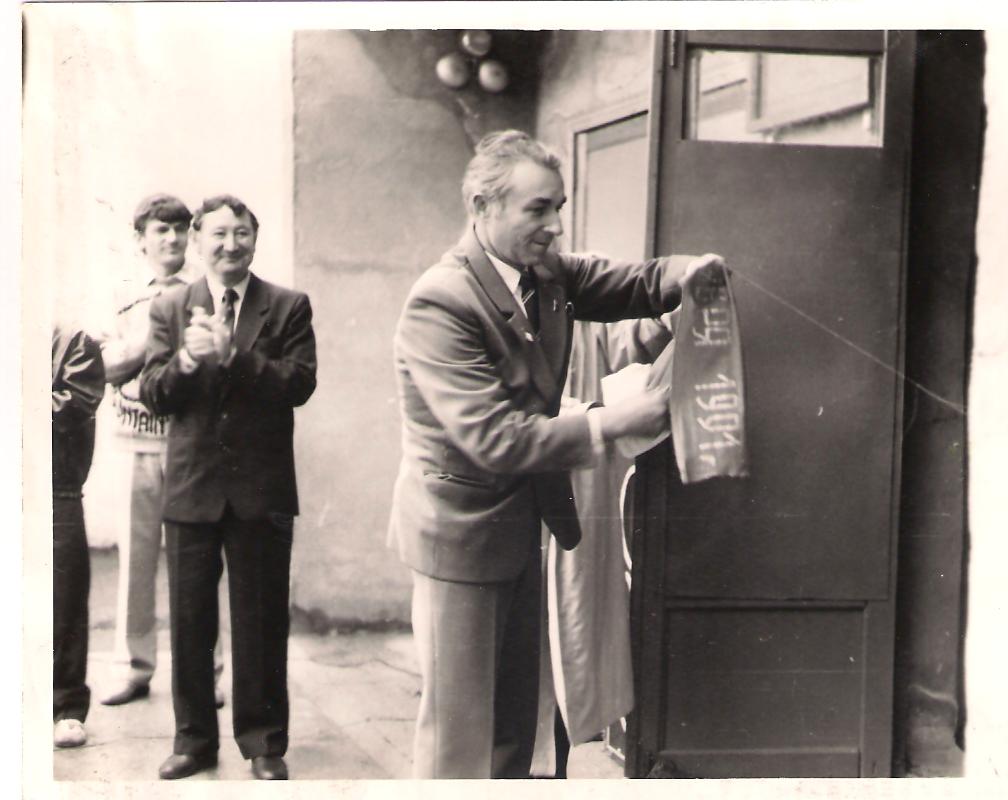 1.В каком году была открыта  ОСШ(1991 г.)2. Сколько выпусков было в стенах школы(23)3.Сколько выпускников работают сейчас педагогами ОСШ(9)4.Сколько медалистов выпустила ОСШ (12)6 тур - Черный ящикВ древней Индии войско состояло из четырех частей: пехоты, конницы, колесницы,слонов. Сидя за этим индийские цари считали, что они управляют войском.Назовите, что лежит в этом ящике? (шахматы)8 тур-Памятники архитектуры России:1.В этом соборе венчались на царство русские цари (Успенский собор).2.Храм - усыпальница русских князей и царей (Архангельский)3.Этот храм был построен по приказу Ивана Грозного , в честь  взятия Казани (собор Василия Блаженного).4.Этот храм был взорван в 30-е годы 20 века и восстановлен в 90-е гг. на народные средства (храм Христа Спасителя)9 тур-Боги древнего мира:1.Эту богиню изображали с повязкой на глазах и весами в руках (Фемида)2.Богиня победы, греки изображали её бескрылой (Ника).3.Чудовище в виде пса с тремя  головами, охранявшее вход в подземное царство (Цербер).4.Бог-кузнец (Гефест). 